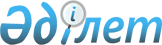 О бюджете села Златоуст Сарыкольского района Костанайской области на 2024-2026 годыРешение маслихата Сарыкольского района Костанайской области от 29 декабря 2023 года № 133.
      В соответствии со статьей 75 Бюджетного кодекса Республики Казахстан, подпунктом 1) пункта 1 статьи 6 Закона Республики Казахстан "О местном государственном управлении и самоуправлении в Республике Казахстан" Сарыкольский районный маслихат РЕШИЛ:
      1. Утвердить бюджет села Златоуст Сарыкольского района на 2024-2026 годы согласно приложениям 1, 2 и 3 соответственно, в том числе на 2024 год в следующих объемах:
      1) доходы – 125 354,8 тысяч тенге, в том числе по:
      налоговым поступлениям – 4 200,0 тысяч тенге;
      неналоговым поступлениям – 0,0 тысяч тенге;
      поступлениям от продажи основного капитала – 0,0 тысяч тенге;
      поступлениям трансфертов – 121 154,8 тысяч тенге;
      2) затраты – 126 789,6 тысяч тенге;
      3) чистое бюджетное кредитование – 0,0 тысяч тенге, в том числе:
      бюджетные кредиты – 0,0 тысяч тенге;
      погашение бюджетных кредитов – 0,0 тысяч тенге;
      4) сальдо по операциям с финансовыми активами – 0,0 тысяч тенге;
      5) дефицит (профицит) бюджета – - 1 434,8 тысячи тенге;
      6) финансирование дефицита (использование профицита) бюджета – 1 434,8 тысячи тенге;
      используемые остатки бюджетных средств – 1 434,8 тысячи тенге.
      Сноска. Пункт 1 – в редакции решения маслихата Сарыкольского района Костанайской области от 26.04.2024 № 171 (вводится в действие с 01.01.2024).


      2. Учесть, что в бюджете села Златоуст Сарыкольского района на 2024 год предусмотрен объем субвенций, передаваемых из районного бюджета в сумме 24 315,0 тысяч тенге.
      3. Учесть, что в бюджете села Златоуст Сарыкольского района на 2024 год не предусмотрены объемы бюджетных изъятий в районный бюджет.
      4. Настоящее решение вводится в действие с 1 января 2024 года. Бюджет села Златоуст Сарыкольского района на 2024 год
      Сноска. Приложение 1 – в редакции решения маслихата Сарыкольского района Костанайской области от 26.04.2024 № 171 (вводится в действие с 01.01.2024). Бюджет села Златоуст Сарыкольского района на 2025 год Бюджет села Златоуст Сарыкольского района на 2026 год
					© 2012. РГП на ПХВ «Институт законодательства и правовой информации Республики Казахстан» Министерства юстиции Республики Казахстан
				
      Председатель Сарыкольского районного маслихата 

Д. Абжамалов
Приложение 1к решению маслихатаот "29" декабря 2023 года№ 133
Категория
Категория
Категория
Категория
Категория
Категория
Категория
Категория
Категория
Сумма, тысяч тенге
Класс
Класс
Класс
Класс
Класс
Класс
Класс
Класс
Сумма, тысяч тенге
Подкласс
Подкласс
Подкласс
Подкласс
Подкласс
Подкласс
Подкласс
Сумма, тысяч тенге
Наименование
Наименование
Наименование
Наименование
Сумма, тысяч тенге
1
2
3
3
3
4
4
4
4
5
I
I
I
I
I
Доходы
Доходы
Доходы
Доходы
125 354,8
1
Налоговые поступления
Налоговые поступления
Налоговые поступления
Налоговые поступления
4 200,0
01
Подоходный налог
Подоходный налог
Подоходный налог
Подоходный налог
592,0
2
2
2
Индивидуальный подоходный налог
Индивидуальный подоходный налог
Индивидуальный подоходный налог
Индивидуальный подоходный налог
592,0
04
Налоги на собственность
Налоги на собственность
Налоги на собственность
Налоги на собственность
3 418,0
1
1
1
Hалоги на имущество
Hалоги на имущество
Hалоги на имущество
Hалоги на имущество
21,0
3
3
3
Земельный налог 
Земельный налог 
Земельный налог 
Земельный налог 
82,0
4
4
4
Налог на транспортные средства
Налог на транспортные средства
Налог на транспортные средства
Налог на транспортные средства
1 618,0
5
5
5
Единый земельный налог 
Единый земельный налог 
Единый земельный налог 
Единый земельный налог 
1 697,0
05
Поступление за использование природных и других ресурсов
Поступление за использование природных и других ресурсов
Поступление за использование природных и других ресурсов
Поступление за использование природных и других ресурсов
190,0
3
3
3
Поступление за использование природных и других ресурсов
Поступление за использование природных и других ресурсов
Поступление за использование природных и других ресурсов
Поступление за использование природных и других ресурсов
190,0
4
Поступления трансфертов
Поступления трансфертов
Поступления трансфертов
Поступления трансфертов
121 154,8
02
Трансферты из вышестоящих органов государственного управления
Трансферты из вышестоящих органов государственного управления
Трансферты из вышестоящих органов государственного управления
Трансферты из вышестоящих органов государственного управления
121 154,8
3
3
3
Трансферты из районного (города областного значения) бюджета
Трансферты из районного (города областного значения) бюджета
Трансферты из районного (города областного значения) бюджета
Трансферты из районного (города областного значения) бюджета
121 154,8
Функциональная группа
Функциональная группа
Функциональная группа
Функциональная группа
Функциональная группа
Функциональная группа
Функциональная группа
Функциональная группа
Функциональная группа
Сумма, тысяч тенге
Функциональная подгруппа
Функциональная подгруппа
Функциональная подгруппа
Функциональная подгруппа
Функциональная подгруппа
Функциональная подгруппа
Функциональная подгруппа
Функциональная подгруппа
Сумма, тысяч тенге
Администратор бюджетных программ
Администратор бюджетных программ
Администратор бюджетных программ
Администратор бюджетных программ
Администратор бюджетных программ
Администратор бюджетных программ
Администратор бюджетных программ
Сумма, тысяч тенге
Программа
Программа
Программа
Программа
Сумма, тысяч тенге
Наименование
Сумма, тысяч тенге
1
2
3
3
3
4
4
4
5
6
II
II
II
II
II
II
II
II
Затраты
126 789,6
01
Государственные услуги общего характера
26 050,0
1
Представительные, исполнительные и другие органы, выполняющие общие функции государственного управления
26 050,0
124
124
124
124
Аппарат акима города районного значения, села, поселка, сельского округа
26 050,0
001
001
Услуги по обеспечению деятельности акима города районного значения, села, поселка, сельского округа
26 050,0
07
Жилищно-коммунальное хозяйство
5 088,7
3
Благоустройство населенных пунктов
5 088,7
124
124
124
124
Аппарат акима города районного значения, села, поселка, сельского округа
5 088,7
008
008
Освещение улиц в населенных пунктах
1 871,7
011
011
Благоустройство и озеленение населенных пунктов
3 217,0
12
Транспорт и коммуникации
95 650,8
1
Автомобильный транспорт
95 650,8
124
124
124
124
Аппарат акима города районного значения, села, поселка, сельского округа
95 650,8
013
013
Обеспечение функционирования автомобильных дорог в городах районного значения, селах, поселках, сельских округах
95 650,8
045
045
Капитальный и средний ремонт автомобильных дорог в городах районного значения, селах, поселках, сельских округах
93 524,8
15
Трансферты
0,1
1
Трансферты
0,1
124
124
124
124
Аппарат акима города районного значения, села, поселка, сельского округа
0,1
048
048
Возврат неиспользованных (недоиспользованных) целевых трансфертов
0,1
Категория 
Категория 
Категория 
Категория 
Категория 
Категория 
Категория 
Категория 
Категория 
Сумма, тысяч тенге
Класс
Класс
Класс
Класс
Класс
Класс
Класс
Класс
Сумма, тысяч тенге
Подкласс
Подкласс
Подкласс
Подкласс
Подкласс
Подкласс
Сумма, тысяч тенге
Наименование
Наименование
Сумма, тысяч тенге
1
2
2
3
3
3
3
4
4
5
III
III
III
III
III
III
III
Чистое бюджетное кредитование
Чистое бюджетное кредитование
0,0
IV
IV
IV
IV
IV
IV
IV
Сальдо по операциям с финансовыми активами
Сальдо по операциям с финансовыми активами
0,0
V
V
V
V
V
V
V
Дефицит (профицит) бюджета
Дефицит (профицит) бюджета
- 1 434,8
VI
VI
VI
VI
VI
VI
VI
Финансирование дефицита (использование профицита) бюджета
Финансирование дефицита (использование профицита) бюджета
1 434,8
8
Используемые остатки бюджетных средств
Используемые остатки бюджетных средств
1 434,8
01
01
01
Остатки бюджетных средств
Остатки бюджетных средств
1 434,8
1
1
1
Свободные остатки бюджетных средств
Свободные остатки бюджетных средств
1 434,8Приложение 2к решению маслихатаот "29" декабря 2023 года № 133
Категория
Категория
Категория
Категория
Категория
Сумма, тысяч тенге
Класс
Класс
Класс
Класс
Сумма, тысяч тенге
Подкласс
Подкласс
Подкласс
Сумма, тысяч тенге
Наименование
Наименование
Сумма, тысяч тенге
I
I
I
Доходы
Доходы
230 123,0
1
Налоговые поступления
Налоговые поступления
3 608,0
04
Налоги на собственность
Налоги на собственность
3 418,0
1
Hалоги на имущество
Hалоги на имущество
21,0
3
Земельный налог 
Земельный налог 
82,0
4
Налог на транспортные средства
Налог на транспортные средства
1 618,0
5
Единый земельный налог
Единый земельный налог
1 697,0
05
Поступления за использование природных и других ресурсов
Поступления за использование природных и других ресурсов
190,0
3
Плата за пользование земельными участками
Плата за пользование земельными участками
190,0
4
Поступления трансфертов
Поступления трансфертов
226 515,0
02
Трансферты из вышестоящих органов государственного управления
Трансферты из вышестоящих органов государственного управления
226 515,0
3
Трансферты из районного (города областного значения) бюджета
Трансферты из районного (города областного значения) бюджета
226 515,0
Функциональная группа
Функциональная группа
Функциональная группа
Функциональная группа
Функциональная группа
Сумма, тысяч тенге
Функциональная подгруппа
Функциональная подгруппа
Функциональная подгруппа
Функциональная подгруппа
Сумма, тысяч тенге
Администратор бюджетных программ
Администратор бюджетных программ
Администратор бюджетных программ
Сумма, тысяч тенге
Программа
Программа
Сумма, тысяч тенге
Наименование
Сумма, тысяч тенге
II
II
II
II
Затраты
230 123,0
01
Государственные услуги общего характера
25 360,0
1
Представительные, исполнительные и другие органы, выполняющие общие функции государственного управления
25 360,0
124
Аппарат акима города районного значения, села, поселка, сельского округа
25 360,0
001
Услуги по обеспечению деятельности акима города районного значения, села, поселка, сельского округа
25 360,0
07
Жилищно-коммунальное хозяйство
437,0
3
Благоустройство населенных пунктов
437,0
124
Аппарат акима города районного значения, села, поселка, сельского округа
437,0
008
Освещение улиц в населенных пунктах
437,0
12
Транспорт и коммуникации
204 326,0
1
Автомобильный транспорт
204 326,0
124
Аппарат акима города районного значения, села, поселка, сельского округа
204 326,0
013
Обеспечение функционирования автомобильных дорог в городах районного значения, селах, поселках, сельских округах
204 326,0
057
Реализация мероприятий по социальной и инженерной инфраструктуре в сельских населенных пунктах в рамках проекта "Ауыл- Ел бесігі"
202 200,0Приложение 3к решению маслихатаот "29" декабря 2023 года№ 133
Категория
Категория
Категория
Категория
Категория
Сумма, тысяч тенге
Класс
Класс
Класс
Класс
Сумма, тысяч тенге
Подкласс
Подкласс
Подкласс
Сумма, тысяч тенге
Наименование
Наименование
Сумма, тысяч тенге
I
I
I
Доходы
Доходы
27 923,0
1
Налоговые поступления
Налоговые поступления
3 608,0
04
Налоги на собственность
Налоги на собственность
3 418,0
1
Hалоги на имущество
Hалоги на имущество
21,0
3
Земельный налог 
Земельный налог 
82,0
4
Налог на транспортные средства
Налог на транспортные средства
1 618,0
5
Единый земельный налог
Единый земельный налог
1 697,0
05
Поступления за использование природных и других ресурсов
Поступления за использование природных и других ресурсов
190,0
3
Плата за пользование земельными участками
Плата за пользование земельными участками
190,0
4
Поступления трансфертов
Поступления трансфертов
24 315,0
02
Трансферты из вышестоящих органов государственного управления
Трансферты из вышестоящих органов государственного управления
24 315,0
3
Трансферты из районного (города областного значения) бюджета
Трансферты из районного (города областного значения) бюджета
24 315,0
Функциональная группа
Функциональная группа
Функциональная группа
Функциональная группа
Функциональная группа
Сумма, тысяч тенге
Функциональная подгруппа
Функциональная подгруппа
Функциональная подгруппа
Функциональная подгруппа
Сумма, тысяч тенге
Администратор бюджетных программ
Администратор бюджетных программ
Администратор бюджетных программ
Сумма, тысяч тенге
Программа
Программа
Сумма, тысяч тенге
Наименование
Сумма, тысяч тенге
II
II
II
II
Затраты
27 923,0
01
Государственные услуги общего характера
25 360,0
1
Представительные, исполнительные и другие органы, выполняющие общие функции государственного управления
25 360,0
124
Аппарат акима города районного значения, села, поселка, сельского округа
25 360,0
001
Услуги по обеспечению деятельности акима города районного значения, села, поселка, сельского округа
25 360,0
07
Жилищно-коммунальное хозяйство
437,0
3
Благоустройство населенных пунктов
437,0
124
Аппарат акима города районного значения, села, поселка, сельского округа
437,0
008
Освещение улиц в населенных пунктах
437,0
12
Транспорт и коммуникации
2 126,0
1
Автомобильный транспорт
2 126,0
124
Аппарат акима города районного значения, села, поселка, сельского округа
2 126,0
013
Обеспечение функционирования автомобильных дорог в городах районного значения, селах, поселках, сельских округах
2 126,0